OBVODNÍ BÁŇSKÝ ÚŘAD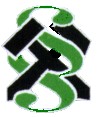  	    PRO ÚZEMÍ KRAJŮ JIHOMORAVSKÉHO A ZLÍNSKÉHO  	 se sídlem v Brně, Cejl 13, 601 42 Vážená paní Kateřina Nesrstová, advokátka Lešetín II 7147/0 760 01  Zlín ID datové schránky:   vp4m67n Váš dopis značky 	Naše značka 	Vyřizuje/linka 	V Brně  dne   	 	 	 	  SBS 41261/2022/OBÚ-01/2 	 	 	 	  20/09/2022 Poskytnutí informací Obvodní báňský úřad pro území krajů Jihomoravského a Zlínského (dále také jako OBÚ v Brně) na základě vaší žádosti, evidované zde dne 15/9/2022, č. j. SBS 41261/2022, poskytuje podle § 14 odstavce 5 písmene d) zákona č. 106/1999 Sb., o svobodném přístupu k informacím, informace takto: Ve vztahu k dobývacímu prostoru Komňa – Bučník, ev. č. 7 0442, organizace Ludvík Novák, IČ 75091992: Dotaz č. 3 „Jaká je schválená kapacita těžby v budoucnu?“ Odpověď: Kapacita těžby v budoucnu je omezena věcně – do vydobytí ložiska v dobývacím prostoru, podle rozhodnutí Obvodního báňského úřadu v Brně, č.j. 247/68 ze dne 18/1/1968. Dotaz č. 4 „Žádáme o poskytnutí textu sanačních podmínek (za úhradu poplatku dle zveřejněného sazebníku).“ viz příloha fotokopie – kapitola Způsob ochrany půdy, str. 17 Plánu otvírky přípravy a dobývání povoleného rozhodnutím Obvodního báňského úřadu v Brně, č.j. 247/68 ze dne 18/1/1968 S hornickým pozdravem 	„Zdař Bůh“            Ing. Jan Brothánek          předseda obvodního báňského úřadu pro území krajů Jihomoravského a Zlínského 